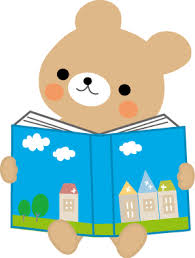 バリアフリーの読書（購入先）目に不自由があっても楽しめる、点字つき絵本・さわる絵本、やさしく読める絵文字つきの本、大きな文字の本やマルチメディアデイジー図書などを購入できるサイトをご案内します。■バリアフリー絵本出版リスト　　（ようこそバリアフリー絵本の世界へより）……障害のある子どもたちのために特別仕様で作られたり、配慮を加えて作られたりした絵本の中で、一般の人たちが購入可能な「バリアフリー絵本出版リスト」 (2019年10月時点）『テルミのめいろ』　　　点字付き・さわる絵本 『さわって たのしむ どうぶつずかん』　　点字付き・さわる絵本  ほか　　　『いっぽんのせんとマヌエル　ピクニックのひ』　　言葉を絵で表現したピクトグラム付き■オンデマンドブックス「大きな文字の青い鳥文庫」購入サイト　メジローONLINE書店（青い鳥文庫「大きな文字の青い鳥文庫」より）……視力の弱い小中学生のために青い鳥文庫から名作や人気シリーズなどを大活字化文字は、読みやすさに配慮したゴシック体で、通常の約2.5倍の大きさの22ポイントを使用『西遊記』（上）（下） 『若おかみは小学生！１』（上）（下） 『はたらく地雷探知犬』 ほか■マルチメディアデイジー図書の無料ダウンロード　　（日本ライトハウス情報文化センターより）……活字読書が困難な人のための電子書籍、「マルチメディアデイジー図書」の利用申込が可能「赤ずきん」　バーナディット・ワッツ/絵　　生野幸/訳　　岩波書店「あまのいわと」　赤羽末吉/絵　　船崎克彦/文　　トモ企画　　　　　　 ほかマルチメディア図書とは音声と一緒に文字（テキスト）や画像が表示され、読み上げ時にハイライト機能で文字の色が変わるため、ディスレクシア、高齢者、弱視の方などに有効マルチメディアデイジー　サンプルデータ・再生ソフトウェア※マルチメディアデイジー図書は、通常時は下記サイトからも購入できます。（エンジョイ・デイジー　https://www.dinf.ne.jp/doc/daisy/index.html）